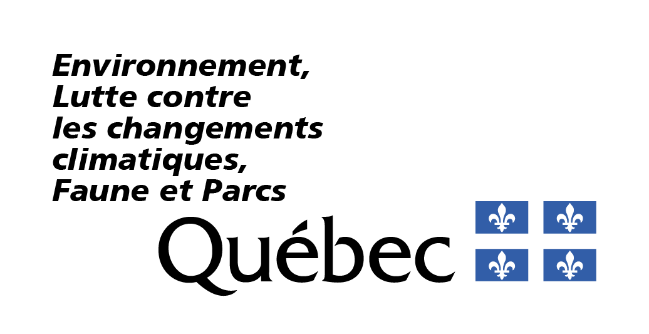 RenseignementsPortée du formulaireConformément à l’article 102 du Règlement sur l’enfouissement et l’incinération des matières résiduelles (REIMR), est interdit tout établissement ou agrandissement de lieux d’enfouissement de débris de construction ou de démolition. Le terme « agrandissement » comprend toute modification ayant pour effet d’augmenter la capacité d’enfouissement d’un lieu.Par conséquent, ce formulaire vise uniquement une modification d’une autorisation délivrée pour l’aménagement et l’exploitation d’un lieu d’enfouissement de débris de construction ou de démolition soumise en vertu du paragraphe 4 du 1er alinéa de l’article 30 de la Loi sur la qualité de l’environnement (RLRQ, chapitre Q-2), ci-après appelée la LQE.Le présent formulaire ne s’applique pas aux demandes de modification faites en vertu du deuxième alinéa de l’article 122.2 de la LQE. Fournir les renseignements demandésVous devez répondre à toutes les questions à moins d’indication contraire.Les renseignements demandés peuvent être fournis à même le formulaire ou dans un document joint à la présente demande, auquel cas vous devez indiquer le nom du document joint ainsi que la section où figurent lesdits renseignements. Notes :Les cases à cocher grisées ☐ R ☐ NR ☐ SO, figurant à l’extrémité droite des questions, sont réservées au ministère.Les termes suivis du point d’interrogation '?' sont définis dans le lexique situé à la fin du formulaire.RéférencesLoi et règlements directement liés au présent formulaire Loi sur la qualité de l’environnement (RLRQ, chapitre Q-2) – ci-après appelée la LQERèglement sur l’encadrement d’activités en fonction de leur impact sur l’environnement (RLRQ, chapitre Q-2, r. 17.1) – ci-après appelé le REAFIERèglement sur l’enfouissement et l’incinération de matières résiduelles (RLRQ, chapitre Q-2, r. 19) - ci-après appelé le REIMRRèglements complémentairesRèglement sur le prélèvement des eaux et leur protection (RLRQ, chapitre Q-2, r.35.2) - ci-après appelé le RPEPRèglement sur la protection et la réhabilitation des terrains (chapitre Q2, r. 37) – ci-après appelé le RPRTRèglement sur l’assainissement de l’atmosphère (RLRQ, chapitre Q-2, r. 4.1) – ci-après appelé le RAADocuments de soutien, guides et outils de référence Guide de référence du REAFIESite Web du ministère – Élimination de matières non dangereuses, plus précisément : Guide d’application du Règlement sur l’enfouissement et l’incinération des matières résiduelles;Modèle/exemple de rapport annuelGuide d'échantillonnage à des fins d'analyses environnementales Lignes directrices relatives à la gestion de béton, de brique et d'asphalte issus des travaux de construction et de démolition et des résidus du secteur de la pierre de tailleType de demande1.1	Décrivez en détail le changement qui requiert une modification de l’autorisation, son contexte et son impact sur l’autorisation à modifier (art. 29(3) REAFIE).R NR SONote : Cette description doit permettre de bien comprendre la demande de modification.1.2	Décrivez l’impact de la modification sur l’autorisation à modifier (art. 29(3) REAFIE). R NR SOConsignes pour remplir la suite du formulaireSi la demande de modification d’une autorisation vise à ajouter une nouvelle activité, vous devez remplir le présent formulaire dans son intégralité (art. 30 al. 2 (1) LQE).  Si la demande de modification d’une autorisation vise à changer une activité autorisée, vous devez remplir uniquement les questions concernées par la modification et fournir toute information demandée dans le formulaire qui n’a pas déjà été transmise ou qui nécessite une mise à jour (art. 30 al. 3 LQE). Toutefois, la section Impacts sur l’environnement est à remplir dans tous les cas de modifications.  Description de l’activité visée par le formulaireNature de l’activité2.1.1	Fournissez une description à jour (situation contemporaine) du lieu d’enfouissement de débris de construction et de démolition'?' existant visé par la demande de modification de l’autorisation délivrée pour l’établissement et l’exploitation du lieu d’enfouissement (art. 29(3)b) REAFIE).R NR SO2.1.2	Le changement prévu concerne-t-il les matières admises au lieu d’enfouissement (art. 29(3)b) REAFIE et art. 101 et 103 REIMR)?R NR SOSi vous avez répondu Non, passez à la section 2.22.1.3	Décrivez le changement prévu concernant les matières admises au lieu d’enfouissement (nature, provenance, etc.) (art. 29(3)b) REAFIE et art. 101 et 103 REIMR).R NR SODescription des équipements et des installations2.2.1	Fournissez la quantité annuelle des matières résiduelles admises au lieu et susceptibles d’être éliminées, en poids (tonnes métriques) ou en volume (mètres cubes) et spécifiez si cette quantité sera modifiée (art. 29(3)b) REAFIE).  R NR SO2.2.2	Fournissez la capacité d’enfouissement du lieu et indiquez si cette capacité est visée par le changement prévu (art. 29(3)b) REAFIE).R NR SO2.2.3	Le changement prévu vise-t-il les zones de dépôt et d’entreposage des matières résiduelles admises au lieu d’enfouissement (art. 29(3)b) REAFIE)?R NR SOSi vous avez répondu Non, passez à la question 2.2.5.2.2.4	Décrivez les zones modifiées de dépôt des matières résiduelles admises au lieu d’enfouissement (art. 29(3)a) REAFIE).R NR SO2.2.5	Fournissez les plans et devis'?' à jour du lieu d’enfouissement et de tout équipement ou ouvrage présent ou prévu sur le site en tenant compte du changement prévu (art. 29(2) et 68 al. 2 (4) REAFIE).R NR SOPour faciliter l’analyse de votre demande, nous vous recommandons d’y inclure notamment les éléments suivants :la description détaillée de tous les aménagements présents sur le site;  les équipements ou les ouvrages destinés à réduire, contrôler, contenir ou prévenir le dépôt, le dégagement, l’émission ou le rejet de contaminants dans l’environnement'?'; le système de captage des eaux de surface;le système de captage et de traitement des lixiviats; les puits de suivi des eaux souterraines;le système de captage des biogaz;les appareils et les équipements de traitement et d’entreposage;  les aires de traitement, d’entreposage et de manutention;les fossés;  la localisation de la zone tampon d’au moins 50 m de largeur; la localisation des affiches, des barrières et des clôtures délimitant le lieu;toute autre information pertinente.2.2.6	Fournissez une preuve de propriété du fonds de terre où ce lieu doit être établi ou agrandi, y compris du fonds de terre où doit être situé tout système nécessaire à son exploitation si ce fonds n’est pas le même que celui où doivent se trouver les zones de dépôt et les autres équipements ou installations du lieu d’enfouissement (art. 17 al. 1 (5) REAFIE et art. 145 REIMR).R NR SOCaractéristiques techniques et opérationnelles2.3.1	Dans le tableau ci-dessous, identifiez et décrivez la machinerie et les équipements qui seront ajoutés à ceux existants ou qui seront modifiés dans le cadre de la demande (art. 29(3)a) REAFIE).R NR SOExemples d’équipements :équipements requis pour les opérations d’enfouissement;appareils et équipements des systèmes de traitement requis sur le site (système de traitement des lixiviats, des eaux de ruissellement provenant du lieu, système de gestion des biogaz, système d’imperméabilisation, etc.).2.3.2	Le lieu est-il pourvu d’une affiche placée bien à la vue du public (art. 29(3)a) REAFIE et art. 45(1) REIMR)?R NR SOSi vous avez répondu Non, passez à la question 2.3.4.2.3.3	Indiquez tout changement ou ajout prévu visant les informations suivantes inscrites sur cette affiche (art. 29(3)a) REAFIE et art. 45(1) REIMR) :  R NR SOle type de lieu dont il s’agit;  le nom de l’exploitant ou de tout autre responsable du lieu;  l’adresse de l’exploitant ou de tout autre responsable du lieu;  le numéro de téléphone de l’exploitant ou de tout autre responsable du lieu;   les heures d’ouverture du lieu;les prix exigibles pour les services d’élimination (article 64.11 de la LQE);les prix exigibles pour tout service associé, conformément à l’article 64.11 de la Loi sur la qualité de l’environnement (chapitre Q-2).2.3.4	Le changement prévu vise-t-il l’un des dispositifs installés à l’entrée du lieu d’enfouissement pour empêcher l’accès au lieu (art. 29(3)a) REAFIE et art. 45(2) REIMR)?R NR SOSi vous avez répondu Non, passez à la question 2.3.7.2.3.5	Précisez de quel dispositif il s’agit (art. 29(3)a) REAFIE et art. 45(2) REIMR).  R NR SO2.3.6	Fournissez une description du dispositif modifié (art. 29(3)a) REAFIE et art. 45(2) REIMR).R NR SO2.3.7	Fournissez les informations permettant de démontrer que le changement prévu n’affecte pas la visibilité des opérations d’enfouissement des matières résiduelles, lesquelles ne doivent pas être visibles d’un lieu public ni du rez-de-chaussée d’une habitation situé dans un rayon d’un kilomètre (art. 29(3)a) REAFIE et art. 46 REIMR).R NR SONote : Cette distance se mesure à partir des zones de dépôt.2.3.8	Fournissez une copie du dernier rapport annuel contenant les informations ci-dessous (art. 52 al. 1 REIMR et art. 68 al. 2 (6) et 29(3)a) REAFIE) : R NR SOune compilation des données recueillies en application de l’article 39 du REIMR relativement à la nature, à la provenance, à la quantité de matières résiduelles admises ainsi qu’à leur destination finale;un plan et les données faisant état de la progression, sur le lieu, des opérations d’enfouissement des matières résiduelles, notamment les zones de dépôt comblées, celles en exploitation et la capacité d’enfouissement encore disponible;  les résultats des vérifications ou des mesures faites en application des articles 38, 63, 64, 66 et 68 du REIMR,  à l’exception de ceux transmis au ministre en vertu de l’article 71 du REIMR, ainsi qu’un sommaire des résultats des vérifications, des analyses ou des mesures faites en application des articles 38, 39, 40.1, 42, 63, 66, 67 et 68 du REIMR, accompagnés de leur interprétation; une attestation selon laquelle les mesures et les prélèvements d’échantillons prescrits par le REIMR ont été faits en conformité avec les règles de l’art et les dispositions de ce règlement, selon le cas; tout renseignement ou document permettant de connaître les endroits où ces mesures ou ces prélèvements ont été faits, notamment le nombre et la localisation des points de contrôle, les méthodes et les appareils utilisés ainsi que le nom des laboratoires ou des personnes qui les ont effectués; un sommaire des travaux réalisés en application du REIMR.les prix exigibles pour ses services, affichés à l’entrée du lieu d’enfouissement conformément à l’article 64.11 de la Loi sur la qualité de l’environnement (chapitre Q-2); le cas échéant, le tarif modifié ainsi que la date prévue de son entrée en vigueur, accompagnés d’un résumé des actions prises par l’exploitant conformément à l’article 64.3 de la Loi sur la qualité de l’environnement.Note : Pour la préparation du rapport annuel, vous pouvez consulter un modèle/exemple sur le site web du ministère (voir section : document de soutien, guides et outils de référence du présent formulaire).Modalités et calendrier de réalisation2.4.1	Dans le tableau ci-dessous, indiquez les dates de début et de fin, ou la durée, des différentes étapes d’aménagement et/ou de l’exploitation du lieu d’enfouissement de débris de construction ou de démolition'?' (art. 29(3)b) REAFIE). R NR SOExemples d’étapes :aménagement de nouvelles installations au lieu d’enfouissement;modification à l’exploitation du lieu d’enfouissement;si connue, la date de début et de fin de l’exploitation du lieu d’enfouissement2.4.2	Indiquez dans le tableau ci-dessous l’horaire d’exploitation du lieu d’enfouissement et le nombre de quarts de travail, pour chaque journée de travail (art. 29(3)b) REAFIE).R NR SOCaptage et traitement des lixiviats et des eaux2.5.1	Le lieu d’enfouissement est-il muni d’un système de captage des lixiviats (art. 25 al. 1 REIMR et art. 29(3)a) REAFIE)?R NR SOSi vous avez répondu Non, passez à la question 2.5.3.2.5.2	Le système de captage des lixiviats existant sera-t-il modifié (art. 25 al. 1 REIMR et art. 29(3)a) REAFIE)?R NR SOSi vous avez répondu Oui, passez à la question 2.5.4.2.5.3	Prévoyez-vous l’installation d’un nouveau système de captage de lixiviats (art. 25 al. 1 REIMR et art. 29(3)a) REAFIE)?R NR SOSi vous avez répondu Non, passez à la question 2.5.5.2.5.4	Décrivez le système de captage des lixiviats existant/nouveau ainsi que tout changement prévu dans le cadre de la présente demande, en incluant toutes ses composantes, notamment celles applicables parmi les composantes suivantes (art. 25 al. 1 et 2 REIMR et art. 29(3)a) REAFIE) :R NR SOles matériaux composant la couche de drainage et leur diamètre;la conductivité hydraulique de la couche de drainage;le réseau des conduites dans la couche de drainage (diamètre, inclinaison, accès, etc.);les collecteurs des lixiviats (diamètre, inclinaison, accès, etc.).2.5.5	Le lieu d’enfouissement est-il muni d’un système de traitement des lixiviats (art. 29(3)a) REIMR et art. 17 al. 1 (3) REAFIE)?R NR SO2.5.6	Prévoyez-vous l’installation d’un appareil ou d’un équipement de traitement des eaux de lixiviats ou bien la modification du système de traitement existant (art. 29(3)a) REIMR et art. 17 al. 1 (3) REAFIE)?   R NR SOSi vous avez coché « Ne s’applique pas », passez à la question 2.5.12.2.5.7	L’installation d’un appareil ou d’un équipement de traitement des eaux de lixiviat est assujetti à l’article 22, 1er alinéa, 2ème partie du paragraphe 3 de la LQE (art. 204 REAFIE).  	Avez-vous rempli et soumis le formulaire AM204 – Appareil ou équipement destiné à traiter les eaux usées ou contaminées avec la présente demande d’autorisation?  R NR SO2.5.8	Fournissez les informations permettant de confirmer que les nouvelles composantes du système de traitement des lixiviats ou des eaux provenant du lieu d’enfouissement de débris de construction ou de démolition'?' sont étanches (art. 29(3)a) REAFIE et art. 28 al. 1 et 2 REIMR).R NR SONote : Cette condition n’est pas applicable aux bassins de sédimentation des eaux superficielles.2.5.9	Fournissez les informations permettant de démontrer que le changement prévu n’affecte pas le système d’imperméabilisation, lequel doit être protégé adéquatement des dommages d’origine naturelle ou anthropique pouvant affecter son efficacité (art. 29(3)a) REAFIE et art. 28 al. 3 REIMR).R NR SO2.5.10	Cochez la situation applicable à votre système de traitement des lixiviats ou des eaux à la suite du changement prévu (art. 29(3)b) REAFIE et art. 29 REIMR).R NR SO2.5.11	Confirmez que le système de traitement des lixiviats ou des eaux est et demeurera accessible à tout moment par voie routière carrossable à la suite du changement prévu (art. 29(3)a) REAFIE art. 29 REIMR).R NR SONote : Cette condition n’est pas applicable aux bassins de sédimentation des eaux superficielles.2.5.12	Le changement prévu affectera-t-il le système de captage des eaux superficielles du lieu d’enfouissement (art. 29(3)a) REAFIE et art. 30 REIMR)?R NR SOSi vous avez répondu Non, passez à la question 2.5.16.2.5.13	Décrivez le système de captage des eaux superficielles à la suite de tout changement prévu dans le cadre de la présente demande (art. 29(3)a) REAFIE et art. 30 REIMR).R NR SO2.5.14	Prévoyez-vous l’installation d’un système de gestion des eaux pluviales pour le drainage des eaux superficielles du lieu d’enfouissement ou bien la modification d’un système existant (art. 22 al. 1 (3) LQE et art. 29(3)a) REAFIE)?R NR SOSi vous avez répondu Non, passez à la question 2.5.16.2.5.15	Les activités d’établissement, de modification ou d’extension d’un système de gestion des eaux pluviales drainant un site à risque sont soumises à une autorisation en vertu du paragraphe 3 du premier alinéa de l’article 22 de la Loi sur la qualité de l’environnement (RLRQ, chapitre Q-2). Avez-vous rempli et soumis le formulaire AM217a-Établissment, modification ou extension d’un système de gestion des eaux pluviales drainant un site à risque (art. 22 al. 1 (3) LQE et art. 217 REAFIE)?R NR SO2.5.16	Fournissez les informations permettant de démontrer que, malgré le changement prévu, le lieu est aménagé de sorte que les eaux superficielles ne puissent pas pénétrer dans les zones de dépôt où se trouvent les matières résiduelles (art. 29(3)a) REAFIE et art. 30 REIMR).R NR SO2.5.17	Le lieu d’enfouissement est-il muni d’un système de captage et/ou d’évacuation des eaux souterraines (art. 29(3)a) REAFIE et art. 31 REIMR)?R NR SOSi vous avez répondu Non, passez à la section 2.6.2.5.18	Fournissez une mise à jour de la description de ce système et de ses composantes et précisez tout changement prévu dans le cadre de la présente demande (art. 29(3)b) REAFIE et art. 31 REIMR).   R NR SOCaptage et élimination des biogaz2.6.1	Le changement prévu vise-t-il le système de captage et d’élimination des biogaz ou aura-t-il une répercussion sur ce système (art. 29(3)a) REAFIE et art. 107 REIMR)?R NR SOSi vous avez répondu Non, passez à la question 2.6.3.2.6.2	Décrivez le système de captage et d’élimination des biogaz modifié, et spécifiez notamment les composantes suivantes (art. 29(3)b) REAFIE et art. 107 REIMR) :  R NR SOles conduites de captage des biogaz;le dispositif d’aspiration des biogaz;la torchère;toute autre composante.2.6.3	Une installation de valorisation des biogaz est-elle aménagée sur le lieu d’enfouissement (art. 29(3)b) REAFIE)?R NR SOSi vous avez répondu Non, passez à la question 2.6.5.2.6.4	Décrivez sommairement cette activité de valorisation des biogaz et fournissez une copie de l’autorisation délivrée pour cette activité ou le numéro de l’autorisation, le cas échéant (art. 29(3)b) REAFIE).R NR SONote : Le numéro de l’autorisation correspond à un numéro de neuf chiffres (ex. : 40XXXXXXX) figurant dans l’entête de l’autorisation ministérielle de l’activité. Ce numéro n’existant pas sur les plus anciennes autorisations, indiquez plutôt le numéro de dossier, composé de quatre séries de chiffres (ex. : 7610-01-02-3456456).2.6.5	Dans le cadre de la présente demande de modification d’autorisation, prévoyez-vous introduire la valorisation des biogaz générés sur le lieu (art. 29(3)a) REAFIE)?R NR SOSi vous avez répondu Non, passez à la question 2.6.7.2.6.6	Décrivez les activités et les procédés de valorisation prévus (alimentation électrique des locaux, chauffage des bâtiments, alimentation des centrales électriques, etc.) et assurez-vous d’identifier les activités associées dans le formulaire général Identification des activités et des impacts d’un projet modifié et de remplir et soumettre le formulaire de demande d’autorisation applicable à votre activité de valorisation, le cas échéant (art. 29(3) REAFIE).R NR SO2.6.7	Dans le tableau ci-dessous, fournissez une mise à jour de la liste des équipements existants et de ceux qui seront ajoutés dans le cadre de la présente demande, afin d’assurer la destruction des biogaz, en incluant leurs fiches techniques, le cas échéant (art. 29(3)b) REAFIE et art. 107 REIMR).R NR SO2.6.8	Prévoyez-vous l’installation d’un appareil ou d’un équipement destiné à prévenir, à diminuer ou à faire cesser le rejet de contaminants dans l’atmosphère'?' par traitement thermique (exemple : une torchère) (art. 22 al. 1 (6) LQE)?R NR SOSi vous avez répondu Non, passez à la section 2.7.2.6.9	L’installation et l’exploitation d’un appareil ou d’un équipement destiné à prévenir, à diminuer ou à faire cesser le rejet de contaminants dans l’atmosphère'?' (traitement thermique) sont soumis à une autorisation en vertu du paragraphe 6 du premier alinéa de l’article 22 de la Loi sur la qualité de l’environnement (RLRQ, chapitre Q-2). Avez-vous rempli et soumis le formulaire AM300e - Installation et exploitation d’un appareil ou équipement destiné à prévenir ou faire cesser un rejet de contaminants dans l’atmosphère : traitement thermique, avec la présente demande d’autorisation (art. 22 al. 1 (6) LQE et art. 300 REAFIE)?R NR SOConditions générales d’exploitation 2.7.1	Le changement prévu affectera-t-il le contrôle d’admissibilité des matières résiduelles au lieu d’enfouissement (art. 29(3) REAFIE et art. 37 REIMR)?R NR SOSi vous avez répondu Non, passez à la question 2.7.3.2.7.2	Fournissez le mode de contrôle d’admissibilité des matières résiduelles admises au lieu d’enfouissement à la suite du changement prévu (art. 29(3) REAFIE et art. 37 REIMR).R NR SONote : L’exploitant d’un lieu d’enfouissement de débris de construction ou de démolition'?' est tenu de vérifier si les matières résiduelles qu’il reçoit sont admissibles, notamment par un contrôle visuel.2.7.3	Prévoyez-vous un changement sur l’appareil de pesée (art. 29(3) REAFIE et art. 38 al. 1 REIMR)?R NR SOSi vous avez répondu Non, passez à la question 2.7.5.2.7.4	Décrivez ce changement et fournissez les modalités d’entretien et la fréquence de calibrage de l’appareil de pesée à la suite du changement prévu (art. 29(3) REAFIE et art. 38 al. 2 REIMR).R NR SO2.7.5	Un appareil de contrôle radiologique est-il installé à l’entrée du lieu (art. 29(3) REAFIE art. 38 al. 4 REIMR)?R NR SOSi vous avez répondu Non, passez à la question 2.7.8.2.7.6	Prévoyez-vous un changement à cet appareil de contrôle radiologique (art. 29(3) REAFIE et art. 38 al. 4 REIMR)?R NR SOSi vous avez répondu Non, passez à la question 2.7.9.2.7.7	Décrivez le changement prévu et fournissez les modalités d’entretien et la fréquence de calibrage de cet appareil de contrôle radiologique à la suite de ce changement (art. 29(3) REAFIE et art. 38 al. 2 REIMR).R NR SO2.7.8	Fournissez les informations permettant de démontrer que les matières admises ne sont pas susceptibles de contenir des matières radioactives (art. 29(3) REAFIE et art. 38 al. 4 REIMR).R NR SO2.7.9	Confirmez la tenue d’un registre d’exploitation du lieu d’enfouissement présentant les informations suivantes (art. 29(3) REAFIE et art. 39 REIMR) :   R NR SOle nom du transporteur des matières résiduelles (entreprise de transport ou personne privée); la nature des matières résiduelles (ordures ménagères, débris de construction ou de démolition'?', résidus institutionnels, commerciaux ou industriels. Dans le cas des matières résiduelles issues d’un procédé industriel, il faut préciser de quels types de résidus il s’agit (déchets de fabriques de pâtes et papiers, résidus de scierie, scories, résidus de portes et fenêtres, etc.). On doit également consigner au registre les résultats des analyses qui démontrent l’admissibilité. Les catégories des matières peuvent être consultées dans le formulaire de déclaration annuel des redevances pour l’élimination;   les résultats des analyses ou des mesures établissant l’admissibilité des matières résiduelles, dans le cas de boues ou de cendres volantes ayant fait l’objet d’une décontamination ou encore de sols ayant fait l’objet d’un traitement de décontamination ou provenant de travaux de réhabilitation d’un terrain, d’un lieu de stockage de sols contaminés ou d’un lieu de traitement de sols contaminés;   la municipalité d’où proviennent les matières résiduelles et, si elles sont issues d’un procédé industriel, le nom du producteur;  la quantité de matières résiduelles, en tonnes métriques (pesée) et répartie selon leur provenance (municipalité d’origine des matières. Dans le cas des matières résiduelles issues d’un procédé industriel, il faut également préciser le nom de l’entreprise ou des entreprises qui les génèrent);la date de leur admission au lieu d’enfouissement. 2.7.10	Le changement prévu vise-t-il l’admissibilité au lieu d’enfouissement des sols visés au paragraphe 2 du premier alinéa de l’article 39 du REIMR (art. 29(4)a) REAFIE et art. 40.1 REIMR).R NR SONote : Les sols visés sont les sols ayant fait l’objet d’un traitement de décontamination ou provenant de travaux de réhabilitation d’un terrain, d’un lieu de stockage de sols contaminés ou d’un lieu de traitement de sols contaminés.Si vous avez répondu Non, passez à la question 2.7.12.2.7.11	Fournissez le programme de contrôle et d’échantillonnage des sols visés afin de confirmer leur admissibilité (art. 29(4)a) REAFIE et art. 40.1 REIMR).R NR SO2.7.12	Le changement prévu affecte-t-il la gestion des matières résiduelles à leur arrivée au lieu d’enfouissement (art. 29(3) REAFIE et art. 41 al.1 REIMR)?R NR SOSi vous avez répondu Non, passez à la question 2.7.14.2.7.13	Fournissez une mise à jour des étapes de la gestion des matières résiduelles à leur arrivée au lieu d’enfouissement (art. 29(3) REAFIE et art. 41 al.1 REIMR).R NR SO2.7.14	Fournissez une mise à jour des mesures prévues pour limiter les répercussions suivantes (art. 29(4)a) REAFIE et art. 48, 48.1 et 49 REIMR) :R NR SOl’envol ou l’éparpillement des matières résiduelles;l’émission de poussières visibles dans l’atmosphère'?' à plus de 2 m de la source d’émission.2.7.15	Fournissez une mise à jour des mesures prévues pour limiter l’émission d’odeurs causant des nuisances olfactives au-delà des limites du lieu d’enfouissement (art. 29(4)a) REAFIE et art. 48.1 REIMR).R NR SO2.7.16	Fournissez une mise à jour des mesures prévues pour prévenir toute prolifération d’animaux ou d’insectes nuisibles sur le lieu et aux abords du site d’enfouissement (art. 29(4)a) REAFIE et art. 49 REIMR).R NR SO2.7.17	Fournissez une mise à jour des modalités de gestion des matières résiduelles contenant de l’amiante (art. 29(4)a) REAFIE et art. 105 al. 2 (2) REIMR).R NR SO2.7.18	Le changement prévu affectera-t-il les sols ou les matériaux utilisés pour le recouvrement mensuel des matières résiduelles (art. 29(3) REAFIE et art. 105 REIMR)?R NR SOSi vous avez répondu Non, passez à la section 3.2.7.19	Décrivez la nature ou les répercussions de ce changement sur ces sols ou sur ces matériaux en précisant notamment (art. 29(3) REAFIE et art. 105 REIMR) : R NR SOleur conductivité hydraulique;leur granulométrie;leur admissibilité au lieu d’enfouissement;leur niveau de contamination;le programme d’échantillonnage permettant leur contrôle;leur aire de stockage.Localisation des activitésPlan de localisation et données géospatiales3.1.1	En complément des informations demandées dans le formulaire général AM16b – Description du projet ou AM27b – Description du projet modifié concernant le plan de localisation, indiquez dans ce plan l’emplacement des éléments suivants dans un rayon de 1 km du site (art. 17 al. 2 (1) et (2), 29(3)b) et 68 al. 2 (1) REAFIE) :R NR SOle milieu environnant (habitations, établissements publics et leur désignation, etc.);les limites de l’aire d’exploitation du lieu;les zones d’intervention (aires d’exploitation, d’entreposage, de traitement, de chargement, de déchargement et aires de rétention, voies d’accès (privées et publiques), etc.);les systèmes de traitement des eaux de lixiviats ou des eaux de ruissellement;les points de rejets;les puits d’observation des eaux souterraines;les points de mesure ou d’échantillonnage;toute installation de captage des biogaz;toute installation de captage d’eau de surface;toute installation de captage d’eau souterraine;l’emplacement des installations de prélèvement d’eau à des fins de consommation humaine et les aires de protection de ces installations, délimitées conformément au Règlement sur le prélèvement des eaux et leur protection (Q-2, r. 35.2);la délimitation et la désignation des milieux humides et hydriques et des habitats particuliers en indiquant notamment les éléments suivants : la position du littoral, de la rive, de la zone inondable (zone de grand et de faible courant);la localisation de la zone tampon d’au moins 50 m de largeur; (sur un plan de localisation);la localisation des affiches, barrières et clôtures délimitant le lieu (sur un plan de localisation); toute autre information pertinente.Les éléments localisés sur le plan doivent correspondent à la réalité (dimensions et localisation).Selon le projet, plus d’un plan de localisation peut être fourni. Les formats acceptés pour le plan géoréférencé sont JPEG et PDF.3.1.2	Fournissez les données géospatiales des éléments suivants (art. 17 al. 2 REAFIE) : R NR SOles points de rejets des eaux; le système de traitement des eaux de lixiviation;le système de destruction des biogaz;le point de rejet dans l’atmosphère.Les données peuvent être fournies selon l’une ou l’autre des méthodes suivantes :un fichier dans un des formats acceptés : KML, GPX ou Shapefile (incluant SHP, SHX, DBF et PRJ); oules coordonnées géographiques en degrés décimaux conformes au système géodésique NAD83, ayant au moins six chiffres après la virgule (ex. : 45,657812). Notez que les éléments cités ci-dessus doivent être indiqués sur le plan de localisation et que les informations indiquées sur le plan ont préséance sur les données géospatiales. Les informations fournies doivent avoir une précision de 5 mètres ou moins.Description du site et du milieu environnant de l’activité3.2.1	Fournissez une mise à jour du zonage municipal dans un rayon de 2 km (art. 29(3)b) et art. 68 al. 2 (2) REAFIE).R NR SO3.2.2	Fournissez la localisation de tout aéroport dans un rayon de 8 km et indiquez cette localisation sur un plan à une échelle appropriée (art. 29(3)b) et art. 68 al. 2 (3) REAFIE). R NR SO3.2.3	Fournissez la mise à jour de l’étude hydrogéologique du site du projet modifié. De plus, si cette étude n’a pas déjà été fournie, joignez-la à la présente demande de modification (art. 29(3)b) et art. 68. al. 2 (7)a) REAFIE et art. 19 REIMR).R NR SOPour faciliter l’analyse de votre demande, nous vous recommandons d’y inclure les éléments suivants : le sens d’écoulement des eaux provenant des milieux humides et hydriques;la profondeur des nappes d’eau souterraine;le contexte géologique général et incluant la stratigraphie des sols et du roc du lieu d’enfouissement projeté ainsi que leur conductivité hydraulique;l’absence de nappes libres ayant un potentiel aquifère élevé au sens de l’article 16 du REIMR;l’absence de zone d’inondation d’un cours ou d’un plan d’eau au sens de l’article 14 du REIMR.une carte piézométrique; le nivellement des puits d’observation et autres points d’eau; les caractéristiques des eaux souterraines, dont leur localisation, leur profondeur, leur conductivité hydraulique déterminée à partir d’essais in situ;le sens d’écoulement; la vitesse de migration; la relation entre les diverses unités hydrostratigraphiques ainsi qu’avec le réseau hydrographique de surface; leur vulnérabilité à la pollution établie à partir d’un nombre représentatif de puits d’observation ou de piézomètres (minimum de 4 pour les 5 premiers hectares et un pour chaque tranche supplémentaire de 5 ha ou, dans le cas d’une tranche résiduelle, de moins de 5 ha.3.2.4	Fournissez une mise à jour du relevé topographique du terrain établissant les lignes de niveau à intervalle maximal de 1 mètre (art. 29(3)b) et art. 68. al. 2 (7)b) REAFIE).R NR SO3.2.5	Fournissez la mise à jour de l’étude décrivant les caractéristiques physico-chimiques et bactériologiques des eaux souterraines prélevées sur le terrain visé par la demande. De plus, si cette étude n’a pas déjà été fournie, joignez-la à la présente demande de modification (art. 29(3)b) et art. 68. al. 2 (7)c) REAFIE).R NR SO3.2.6	Fournissez la mise à jour de l’étude décrivant les caractéristiques physico-chimiques et bactériologiques des eaux de surface à proximité des futurs points de rejet dans l’environnement'?', le cas échéant, ainsi que les diverses utilisations de ces eaux. De plus, si cette étude n’a pas déjà été fournie, joignez-la à la présente demande de modification (art. 29(3)b) et art. 68 al. 2 (7)d) REAFIE).R NR SO3.2.7	Fournissez la mise à jour de l'étude géotechnique portant sur les dépôts meubles, le roc et les matières éliminées ainsi que l’évaluation des contraintes géotechniques associées aux travaux d’aménagement et d’exploitation du lieu.  De plus, si cette étude n’a pas déjà été fournie, joignez-la à la présente demande de modification (art. 29(3)b) REAFIE et art. 88 al. 1 REIMR).R NR SOCette étude doit permettre d’évaluer que le lieu d’enfouissement projeté n’est pas situé dans une zone à risques de mouvement de terrain (art. 15 REIMR).  3.2.8	Fournissez les coupes longitudinales et transversales du terrain et indiquez notamment le profil initial et final de celui-ci (art. 68 al. 2 (7)f) REAFIE).R NR SO3.2.9	Fournissez la mise à jour de l’étude portant sur l’intégration du lieu au paysage environnant (art. 29(3)b) et art. 68 al. 2 (8) REAFIE). R NR SOAfin de faciliter l’analyse de votre demande, nous vous recommandons d’y inclure les éléments suivants :  les caractéristiques physiques du paysage dans un rayon d’un kilomètre, entre autres sa topographie ainsi que la forme, l’étendue et la hauteur de ses reliefs;les caractéristiques visuelles du paysage dans un rayon d’un kilomètre, notamment son accessibilité visuelle et son intérêt récréotouristique (les champs visuels, l’organisation et la structure du paysage, sa valeur esthétique, son intégrité, etc.); la capacité du paysage d’intégrer ou d’absorber ce type d’installation;Si cette étude n’a pas été fournie dans le cadre de la demande d’autorisation initiale, fournissez-la dans le cadre de la présente demande de modification 3.2.10	Fournissez les informations permettant de démontrer que le lieu d’enfouissement n’est pas aménagé dans la zone inondable d’un cours ou plan d’eau qui est comprise à l’intérieur de la ligne d’inondation de récurrence de 100 ans (art. 29(3)a) REAFIE et art. 14 REIMR).R NR SOLa ligne d’inondation de récurrence de 100 ans correspond à la limite de la crue des eaux susceptible de se produire une fois tous les 100 ans (art. 14 al. 2 REIMR).3.2.11	Fournissez les informations permettant de démontrer que les zones de dépôt du lieu d’enfouissement sont situées à une distance minimale de 150 mètres de tout cours ou plan d’eau (art. 29(3)a) REAFIE et art. 104 al. 2 (1) REIMR).R NR SOLes distances minimales indiquées sont mesurées à partir des zones de dépôt de matières résiduelles.3.2.12	Fournissez les informations permettant de démontrer que le lieu d’enfouissement n’est pas aménagé sur un terrain en dessous duquel se trouve une nappe libre ayant un potentiel aquifère élevé (art. 29(3)a) REAFIE et art. 16 REIMR).R NR SONote : Il existe « un potentiel aquifère élevé » lorsqu’il peut être soutiré en permanence, à partir d’un même puits de captage, au moins 25 m3 d’eau par heure.3.2.13	Fournissez les informations permettant de démontrer que le fond des zones de dépôt est situé à une distance minimale d’un mètre au-dessus du niveau des eaux souterraines (art. 29(3)a) REAFIE et art. 104 al. 2 (2) REIMR).R NR SONote : Les distances minimales prescrites par le deuxième alinéa sont mesurées à partir des zones de dépôt de matières résiduelles.  Impacts sur l’environnementConformément au paragraphe 4 de l’article 29 du REAFIE, il est de votre responsabilité d’informer le ministère des impacts potentiels cumulés de toutes les activités du projet modifié.Formulaires d’impactLes renseignements sur les impacts doivent être déclarés dans des formulaires distincts, appelés « formulaires d’impact », lesquels permettent de fournir les informations obligatoires prévues à l’article 18 du REAFIE lors du dépôt d’une demande. Vous devez y décrire notamment les impacts anticipés ainsi que les mesures d’atténuation, de surveillance et de suivi pour les activités visées par la demande présentée. Les formulaires d’impact applicables au projet doivent être cochés dans le formulaire général AM27c — Identification des activités et des impacts.Chaque activité composant un projet peut avoir des impacts sur la qualité de l’environnement'?' et ces impacts peuvent être distincts ou communs à d’autres activités d’un même projet. Il est donc important de considérer l'ensemble du projet avant de remplir un formulaire d’impact et de ne remplir qu’un seul formulaire d’impact par type d’impact. La section qui suit identifie les principaux formulaires d’impact à remplir pour votre projet. Selon les particularités du projet et des activités qui le composent, il est possible que d’autres formulaires d’impact que ceux listés ci-dessous soient requis. Rejets d’un effluent (eau)4.1.1	L’exploitation d’un lieu d’enfouissement de débris de construction ou de démolition'?' est susceptible de générer des eaux de lixiviats qui seront rejetées dans l’environnement'?', ou transportées vers un tiers. Ces eaux seront rejetées dans l’environnement, dans un système d’égout'?' ou disposées hors site.  Par conséquent, vous devez remplir le formulaire d’impact AM18d - Rejets d’un effluent (eau) et le soumettre dans le cadre de la présente demande. R NR SO *Par « rejet d’eau dans l’environnement », on entend tout rejet un système de gestion des eaux pluviales, dans un fossé, dans un milieu naturel, dans un cours d’eau, dans le sol, incluant l’infiltration et le ruissellement sur le sol.Exemples de situations nécessitant la soumission du formulaire d’impact AM18d - Rejets d’un effluent (eau) :modification du traitement des eaux de lixiviats et des eaux superficielles;modification du rejet du système de traitement de ces eaux. Selon le type d’activité, il est possible que des objectifs environnementaux de rejet (OER) soient définis pour certains rejets dans l’environnement. Veillez à présenter une demande d’OER au ministère avant de déposer votre demande d’autorisation ou de modification d’autorisation afin de connaître ces OER.4.1.2	Exigences règlementaires	Les critères de rejets d’effluents générés par des activités d’un lieu d’enfouissement de débris de construction ou de démolition'?' ainsi que les modalités de traitement des eaux et leur programme d’échantillonnage sont indiqués aux articles 53 à 56, 63 et 64 du REIMR. Fournissez le programme de suivi et de contrôle des eaux de lixiviat en respectant les articles du REIMR mentionnés en sus.R NR SORejets atmosphériques4.2.1	La modification de l’exploitation d’un lieu d’enfouissement de débris de construction ou de démolition'?' est susceptible de générer des émissions diffuses de particules ou des odeurs. De plus, les lieux d’enfouissement de débris de construction ou de démolition doivent être pourvus d’un système permettant de capter tous les biogaz produits dans les zones de dépôt des matières résiduelles et de les rejeter dans l’environnement'?' ou de les diriger vers une installation de valorisation ou d’élimination, de manière notamment à garantir le respect des valeurs limites prescrites par l’article 60 du REIMR. Pour tenir compte de cet impact, remplissez le formulaire d’impact AM18c - Rejets atmosphériques et soumettez-le dans le cadre de la présente demande.  R NR SOUne mise à jour des mesures de mitigation prévues pour diminuer les émissions de contaminants dans l’atmosphère'?' ainsi que les odeurs doivent être décrites dans ce formulaire d’impact.4.2.2	Exigences réglementairesNotez que les exigences relatives aux concentrations des gaz dans les biogaz produits par les matières résiduelles, au suivi de la température dans les zones de dépôt ainsi qu’aux mesures de contrôle et de surveillance des biogaz doivent être appliquées (art. 60, 61, 62, 67 et 68 REIMR). Fournissez les mesures de suivi et de contrôle de ces exigences.R NR SOEaux de surface, eaux souterraines et sols4.3.1	La modification d’un lieu d’enfouissement de débris de construction ou de démolition'?' peut générer une modification de la gestion des eaux superficielles, des eaux souterraines et des sols. R NR SONotamment lorsqu’il y a : rejet de contaminants'?' pouvant atteindre les eaux de surface, les sols ou les eaux souterraines;modification du drainage des eaux de surface;excavation et disposition de sols;déversements accidentels d’hydrocarbures.Par conséquent, veuillez remplir et soumettre le formulaire d’impact AM18b - Eaux de surface, eaux souterraines et sols dans le cadre de la présente demande.  Les mesures d’atténuation prévues pour réduire ces impacts doivent être décrites dans ce formulaire.Bruit4.4.1	La modification du lieu d’enfouissement de débris de construction ou de démolition'?' est susceptible de générer du bruit ou d’augmenter le bruit existant, lors d’ajout :  R NR SOde machinerie sur le site;de nouveaux équipements;de nouvelles installations générant du bruitPar conséquent, vous devez remplir le formulaire d’impact AM18a – Bruit et le soumettre dans le cadre de la présente demande.Autres impacts environnementaux4.5.1	La modification du lieu d’enfouissement de débris de construction ou de démolition'?' est susceptible de générer d’autres impacts environnementaux que ceux listés précédemment. Par conséquent, vous devez remplir le formulaire d’impact AM18e – Autres impacts environnementaux et le soumettre dans le cadre de la présente demande.  R NR SOExemples d’autres impacts à déclarer dans ce formulaire : les perturbations de la faune et de la flore;les vibrations (travaux de dynamitage, etc.);l’acceptabilité sociale.Exigences règlementairesLa modification des activités d’aménagement et d’exploitation d’un lieu d’enfouissement de débris de construction ou de démolition'?' est visée par des exigences règlementaires ou légales spécifiques aux impacts sur l’environnement'?'. Ces exigences sont régies par l’article 68 du REAFIE ainsi que par les articles 34 à 36 du REIMR.4.6.1	Fournissez la mise à jour des documents ou des renseignements suivants :R NR SOSi ces documents ou ces renseignements n’ont pas été fournis dans le cadre de la demande d’autorisation initiale, fournissez-les dans le cadre de la présente demande de modification (art. 29(4) et 68 al. 2(5) REAFIE).4.6.2	Fournissez la mise à jour des programmes d’assurance et de contrôle de la qualité destinés à assurer l’application des dispositions des articles 34 à 36 du REIMR, en plus des informations demandées dans les formulaires d’impact. De plus, si ces programmes d’assurance et de contrôle de la qualité n’ont pas déjà été fournis, joignez-les à la présente demande de modification (art. 29(4) et art. 68 al. 2(9) REAFIE et art. 34 à 36 REIMR).R NR SOInformations complémentaires sur le projet Selon les activités de votre projet modifié, des informations complémentaires pourraient être nécessaires afin d’analyser votre demande. Ces informations doivent être déclarées dans des formulaires distincts, appelés « formulaires complémentaires ».  Les formulaires complémentaires visent des particularités du projet qui ne figurent ni dans les formulaires d’activités ni dans les formulaires d’impact.  Les formulaires complémentaires applicables au projet doivent être cochés dans le formulaire général AM27c — Identification des activités et des impacts. Notez que les exemples et les précisions indiqués dans les sous-sections suivantes ne sont pas exhaustifs; il s’agit d’exemples pour vous aider à remplir les formulaires complémentaires.Programme de contrôle des eaux souterraines5.1.1	La soumission du formulaire complémentaire AM22 - Programme de contrôle des eaux souterraines est exigée pour l’exploitation d’un lieu d’enfouissement de débris de construction ou de démolition'?' (art 68 al. 2 (5) REAFIE). La modification du lieu visé par la présente demande nécessite la soumission d’une mise à jour ou d’une modification de ce programme.  R NR SOEn rappel, les exigences du programme de contrôle des eaux souterraines pour ce lieu sont indiquées aux articles 57, 58, 59, 65, 66 et 69 du REIMR.Les mesures prévues pour l’application et le respect de ces dispositions devront être décrites dans ce formulaire complémentaire.Autres informations5.2.1	Fournissez tout autre renseignement ou tout document établissant le respect des conditions fixées par le Règlement sur l’enfouissement et l’incinération de matières résiduelles (chapitre Q-2, r. 19) lorsque la demande comporte, pour le lieu d’élimination ou pour une de ses composantes, soit une exemption à une obligation prescrite par ce règlement, soit l’utilisation d’un système, d’une technique ou d’un matériau alternatif, dans la mesure où une disposition de ce règlement donne ouverture à une pareille exemption ou utilisation (art. 29(3)b) et art 68 al. 1 (6) REAFIE). (facultatif)Comité de vigilanceConformément à l’article 72 du Règlement sur l’enfouissement et l’incinération des matières résiduelles (REIMR), l’exploitant d’un lieu d’enfouissement de débris de construction ou de démolition'?' doit, dans les six mois suivant le début de l’exploitation du lieu, former un comité de vigilance pour exercer la fonction prévue à l’article 57 de la Loi sur la qualité de l’environnement (chapitre Q-2).Les modalités et les conditions régissant le fonctionnement du comité de vigilance sont établies aux articles 72 à 79 du REIMR.6.1	Confirmez qu’un comité de vigilance a été formé selon les modalités des articles 72 à 79 du REIMR (art. 72 REIMR et art. 29(3)b) REAFIE).R NR SO6.2	Confirmez que le comité de vigilance se réunira au moins une fois par année conformément à l’article 75 du REIMR (art. 75 REIMR et art. 18(5) REAFIE).R NR SO6.3	Fournissez une mise à jour des informations visant la constitution ou le fonctionnement de ce comité, au besoin (art. 72 REIMR et art. 29(3)b) REAFIE).  R NR SOGarantie pour l’exploitation du lieu d’enfouissement de débris de construction ou de démolitionConformément à l’article 140 du Règlement sur l’enfouissement et l’incinération des matières résiduelles, l’exploitation d’un lieu de débris de construction ou de démolition'?' est subordonnée à la constitution, par l’exploitant, ou par un tiers pour le compte de celui-ci, d’une garantie destinée à assurer, pendant cette exploitation et lors de la fermeture du lieu, l’exécution des obligations auxquelles est tenu l’exploitant par application de la Loi sur la qualité de l’environnement, des règlements, d’une ordonnance ou d’une autorisation. Le montant de cette garantie est établi entre 100 000 $ et 1 000 000 $ en fonction de la quantité de matières résiduelles reçues par année.À partir du 1er janvier 2023, toutes les nouvelles garanties financières exigées en vertu du REIMR doivent être acheminées (format papier obligatoire) à l’adresse suivante : Ministère de l’Environnement, de la Lutte contre les changements climatiques, de la Faune et des Parcs 1175, boul. Lebourgneuf, bureau 100Québec (Québec) G2K 0B77.1	Indiquez la forme de paiement utilisée actuellement parmi les formes de dépôt de garantie suivantes (art. 141 REIMR et art. 18(5) REAFIE) :  R NR SO7.2	Fournissez le montant de la garantie calculé sur la base du taux établi à l’article 140 du REIMR (art. 18(5) REAFIE et art. 140 REIMR).R NR SO7.3	Si vous prévoyez une modification de la garantie, décrivez-la (art. 18(5) REAFIE et art. 140 REIMR).R NR SOServices de professionnels ou d’autres personnes compétentes8.1	Les services d’un professionnel'?' ou d’une autre personne compétente ont-ils été requis pour remplir le présent formulaire ou pour préparer tout autre document en soutien à ce formulaire (art. 29(2) REAFIE)?R NR SOSi vous avez répondu Non, vous avez complété le présent formulaire.8.2	Joignez une Déclaration du professionnel ou autre personne compétente pour chaque professionnel'?' ou personne compétente concernée (art. 29(2) REAFIE).R NR SOLexiqueatmosphère : air ambiant qui entoure la terre, à l’exclusion de l’air qui se trouve à l’intérieur d’une construction ou d’un espace souterrain (art. 1 LQE).contaminant : est considéré comme un contaminant une matière solide, liquide ou gazeuse, un micro-organisme, un son, une vibration, un rayonnement, une chaleur, une odeur, une radiation ou toute combinaison de l’un ou l’autre susceptible d’altérer de quelque manière la qualité de l’environnement (art. 1 LQE).débris de construction et de démolition : matières qui proviennent de travaux de construction, de réfection ou de démolition d’immeubles, de ponts, de routes ou d’autres structures, notamment la pierre, les gravats ou plâtras, les pièces de béton, de maçonnerie ou de pavage, les matériaux de revêtement, le bois, le métal, le verre, les textiles et les plastiques. Voir les exclusions à l’article 101 du REIMR.environnement : l’eau, l’atmosphère et le sol ou toute combinaison de l’un ou l’autre ou, d’une manière générale, le milieu ambiant avec lequel les espèces vivantes entretiennent des relations dynamiques (art. 1 LQE).plans et devis : documents d’ingénierie signés et scellés par un ingénieur (art. 3 REAFIE).professionnel : professionnel au sens de l’article 1 du Code des professions (chapitre C-26); est également assimilée à un professionnel toute personne autorisée par un ordre professionnel à exercer une activité réservée aux membres de cet ordre (art. 3 REAFIE).système d’égout : tout ouvrage utilisé pour la collecte, l’entreposage, le transport ou le traitement des eaux usées, en tout ou en partie d’origine domestique, avant leur rejet dans l’environnement, à l’exception (art. 3 REAFIE) :d’une canalisation desservant un seul bâtiment, raccordée à un système d’égout, située à l’intérieur de la limite de propriété de ce bâtiment;d’un système de gestion des eaux pluviales qui reçoit des eaux usées d’origine domestique issues d’un ouvrage de surverse ou des eaux usées traitées;d’un équipement ou d’un dispositif de traitement d’eaux destiné à traiter des eaux autres que des eaux usées d’origine domestique et qui n’est pas exploité par une municipalité.Oui	 NonOui	 NonNom de l’équipement ou de la machinerie ajouté ou modifié Description de l’équipement (si des fiches signalétiques sont jointes, indiquez le nom du document et la section où l’on retrouve l’information) (facultatif)Usage (précisez le procédé ou l’activité)Capacité de l’équipement ou de l’appareil modifié ou ajouté si applicableMesures d’atténuation (le cas échéant)(ex. : doubles parois, bac de rétention, alarme, etc.)    Ne s’applique pas  .Oui	 Non,  Ne s’applique pasOui	 NonUne barrièreTout autre dispositif qui empêche l’accès au lieu en dehors des heures d’ouverture ou en l’absence du personnel chargé du contrôle des matières résiduellesÉtapes de réalisation Date de début Date de finDuréeHoraire  Dimanche  Lundi  Mardi  Mercredi  Jeudi  Vendredi  Samedi  Heure de début  Heure de fin  Nombre de quarts de travailOui	 Non, Oui	 NonOui	 Non, Oui	 Non, Installation d’un nouvel équipement de traitementModification de l’équipement existantAutres, Ne s’applique pasOui	 Non, Le système est situé à l’intérieur d’un bâtimentLe système est entourée d’une clôture Je confirme. Ne s’applique pas,  Ne s’applique pas, Oui	 NonOui	 Non, Oui	 Non, Oui	 Non, Oui	 NonOui	 NonOui	 NonNom de l’équipement ou de la machinerie Description de l’équipement (si des fiches signalétiques sont jointes, indiquez le nom du document et la section où l’on retrouve l’information) (facultatif)Usage (précisez le procédé ou l’activité)Capacité de l’équipement ou de l’appareil si applicableMesures d’atténuation (le cas échéant)(ex. : doubles parois, bac de rétention, alarme, etc.)    Ne s’applique pas  .Oui	 Non, Oui	 Non, Oui	 NonOui	 NonOui	 NonOui	 Non Je confirme.Oui	 NonOui	 NonOui	 Non Je confirme la soumission du formulaire d’impact AM18d – Rejets d’un effluent (eau) dans le cadre de la présente demande. Je confirme la soumission du formulaire d’impact AM18c – Rejets atmosphériques dans le cadre de la présente demande. Ne s’applique pas   . Je confirme la soumission du formulaire d’impact AM18b – Eaux de surface, eaux souterraines et sols dans le cadre de la présente demande. Ne s’applique pas   . Je confirme la soumission du formulaire d’impact AM18a - Bruit dans le cadre de la présente demande. Ne s’applique pas   . Je confirme la soumission du formulaire d’impact AM18e – Autres impacts environnementaux dans le cadre de la présente demande.Informations demandéesEndroit où retrouver les informations4.6.1.1Un programme d’entretien et d’inspection 4.6.1.2Un programme de contrôle et de surveillance 4.6.1.3Un programme d’échantillonnage et d’analyse des eaux de surface 4.6.1.4Un programme d’échantillonnage et d’analyse des eaux souterraines4.6.1.5Un programme d’échantillonnage et d’analyse des eaux de lixiviat4.6.1.6Un programme d’échantillonnage et d’analyse des gaz et de la qualité de l’air Ne s’applique pas   . Je confirme la soumission du formulaire complémentaire AM22 – Programme de contrôle des eaux souterraines dans le cadre de la présente demande. Je confirme. Je confirme.Une traite ou un chèque certifié à l’ordre du ministre des FinancesUn titre d’emprunt en dollars canadiens, émis ou garanti par le gouvernement du Québec ou par un autre gouvernement au Canada, dont la valeur marchande excède d’au moins 10 % le montant de la garantie établi conformément à l’article 140 et dont la durée est supérieure de 12 mois à la durée prévue de la garantie Un cautionnement avec renonciation aux bénéfices de discussion et de division, souscrit auprès d’une personne morale autorisée à se porter caution en vertu de la Loi sur les banques (L.C. 1991, c. 46), la Loi sur les assureurs (chapitre A-32.1) ou la Loi sur les coopératives de services financiers (chapitre C-67.3)Une lettre de crédit irrévocable émise par une personne morale visée au paragraphe précédent  Oui	 Non